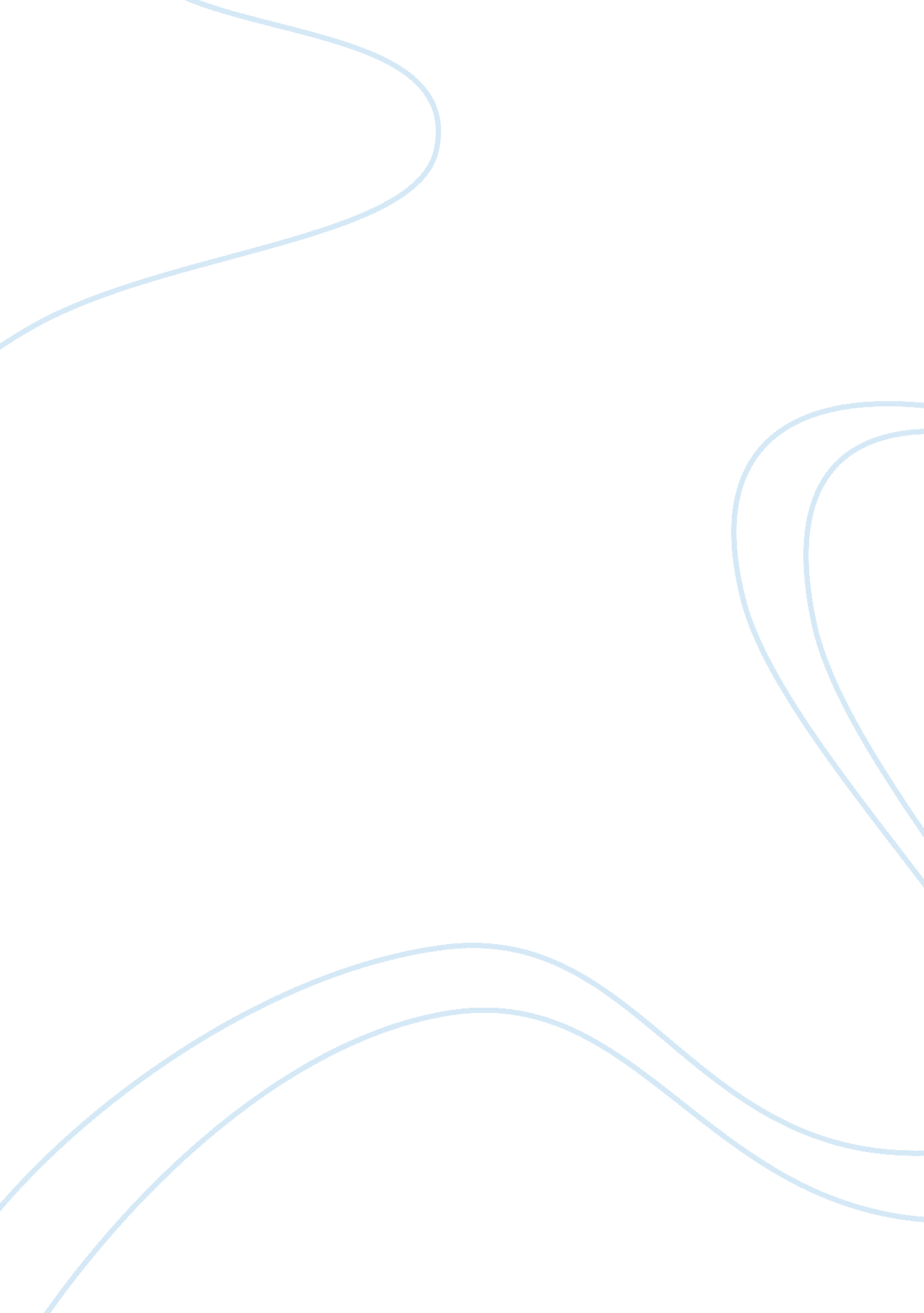 The importance of internetTechnology, Internet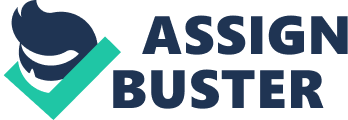 Because of all these things, the " internet" is a gigantic library, as well as a world-wide message board, telephone network, and publishing medium. It is open 24 hours a day, and you can find anything you want there, and say anything you want. As well as current events and blogs, information about almost any subject Is available In depth and up to date. This is Incredibly valuable for every subject you can Imagine. Almost every college and government research organization Is " on the web", along with libraries, educational Institutions, associations, and many commercial irectories and sites, If you appreciate the richness of the Web and the Internet, and get the benefits yourself, then you will be better able to provide services on them. You don't have to know how to do those technical things yourself ” but If you know what Is useful, then you will be able to direct your technical staff. The Internet plays a big role In the lives of adults and teenagers alike. The Importance of the Internet In a teenager's life increases with every day that goes by. Teenagers are starting to use the Internet in a myriad of ways, which range from doing schoolwork to transporting hemselves halfway around the world. As long as the need for getting quick, in-depth information is still there, the need for the Internet will also be strong. The big debate recently has been over the use of the Internet in schools today. Coming from a school that does not have Internet access, I feel that not only is it a novelty, but it is also starting to become a necessity. Students that have the privilege to get on the Internet have a distinct advantage over the students who are less fortunate. Internet-able students have the possibility to access information at an nbelievable pace, and creating their reports becomes less tedious, and may even get kids interested in school. The advantages only begin with school work; the workforce is also centered around the computer, and knowing how to use the Internet gives kids a big advantage when they do enter the workforce and even college! Now those are the pluses, and of course where there is a plus there is always a minus. There is always going to be a fear of kids using the Internet in an insidious manner. I believe that you can eliminate that fear with a few weeks of Internet basics and Internet safety education. 